Préscolaire 2024-2025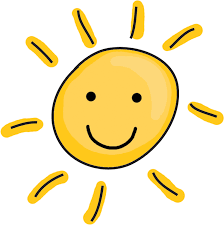 Questionnaire aux parentsNous vous sommes très reconnaissantes de prendre le temps de répondre le plus fidèlement possible au questionnaire suivant. Les informations que vous nous fournirez nous serviront à mieux connaître votre enfant lors de la formation des groupes. De plus, ces renseignements seront très précieux à l’enseignante titulaire de votre enfant puisqu’ils lui permettront de mieux comprendre sa réalité et de répondre de façon plus pertinente à ses besoins.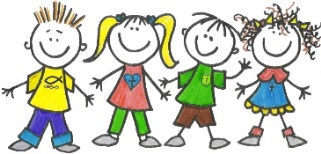 Merci de votre collaboration. Les enseignantes du préscolaireIdentificationNom de l’enfant : _________________   Fille  Garçon	Date de naissance : _________________ DérogationNom de la mère : ________________________		       	Occupation : ______________________Nom père : 	_____________________________	       		Occupation : ______________________Situation familiale Vit avec ses deux parents	 Famille monoparentale		 Foyer d’accueil Famille reconstituée		 Garde partagée, spécifiez : _______________________________Autre, spécifiez : ________________________________________________________________________Frères et sœurs :   Non  Oui, précisez :	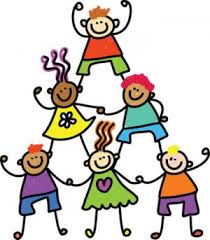 						   Nom des enfants		            Âge		Degré scolaire 2023-2024				_______________________		_________	_____________________				_______________________		_________	_____________________				_______________________		_________	____________________________________________		_________	_____________________Renseignements générauxSelon les expériences vécues par votre enfant, veuillez cocher la ou les case(s) appropriée(s).  Centre de la petite enfance	 Garderie familiale		 Garderie privée Prématernelle			 À la maison	Autre : ____________________________*J’autorise l’école à s’informer auprès de l’établissement __________________# de tél. ___________.     Je n’autorise l’école à s’informer auprès du milieu de garde de mon enfant.Votre enfant tient son crayon :  De la main droite   De la main gauche         De la main droite et de la gauche Votre enfant a-t-il des problèmes de santé?  Non	    Oui, spécifiez  Allergie, spécifiez : ___________________  Diabète   Asthme   Autre, spécifiez : ___________________________________________________________________Votre enfant a-t-il une bonne vision? 	    Oui   Non, spécifiez : ____________________  Il n’a pas encore passé d’examen de la vue.Votre enfant a-t-il une bonne ouïe? 	    Oui   Non, spécifiez : ____________________  Il n’a pas encore passé d’examen de l’ouïe.Langage Quelle est la langue maternelle de votre enfant?  ________________________________________  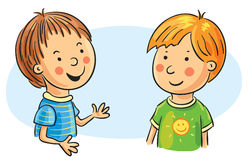 Est-ce qu’il y a d’autres langues parlées à la maison?  Non 	 Oui, spécifiez:   Mère				Père			  	Enfant  ___________________	__________________	_________________ ___________________	__________________	_________________ ___________________	__________________	_________________ Comment votre enfant s’exprime-t-il en français?  Facilement 	 Un peu  	 Avec aide   Pas du tout 		Commentaire au besoin :______________________________________________________________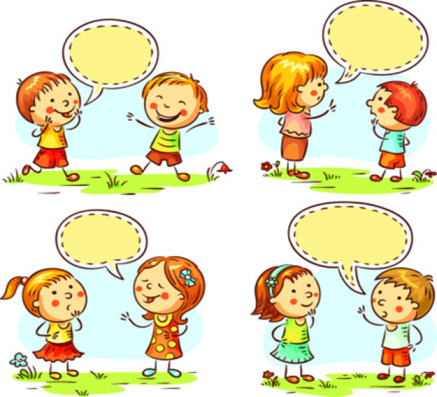  Votre enfant comprend-t-il les consignes?  Facilement     Un peu     Avec aide  Pas du tout 		Commentaire au besoin : _____________________________________________________________ Votre enfant est-il capable d’exprimer ses besoins? Facilement 	 Un peu  	 Avec aide   Pas du tout 		Commentaire au besoin : _____________________________________________________________ Est-ce que votre enfant a des problèmes de langage ou des difficultés d’expression?   Non  Oui, spécifiez :    Beaucoup	  Assez  	 Un peu	 Pas du tout	     Veuillez préciser le type de difficulté (prononciation, certains sons, bégaiement, etc.) : ________________________________________________________________________________________________________________________________________________________________________ Est-ce que votre enfant est capable d’aller aux toilettes de façon autonome?   Oui  Non, spécifiez : ________________________________________________________________________________________________________________________________________________________________________ Est-ce que votre enfant est capable de s’habiller de façon autonome?   Oui  Non, spécifiez : ________________________________________________________________________________________________________________________________________________________________________Attention/Concentration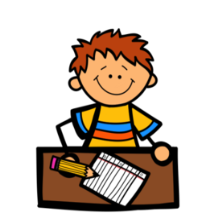 Veuillez cocher la réponse convenant le mieux à la situation présentée.  Commentaire au besoin : ________________________________________________________________ Socialisation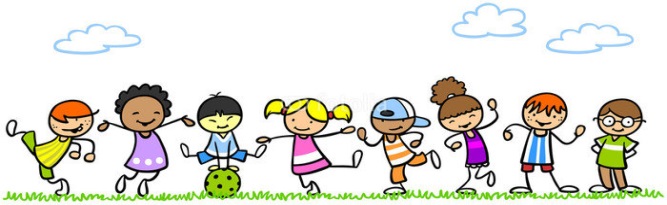 Veuillez cocher la réponse convenant le mieux à la situation présentée.Commentaire au besoin : ______________________________________________________________ ____________________________________________________________________________________Développement socio-Affectif  Quels qualificatifs décrivent le mieux la façon dont votre enfant se comporte avec les autres enfants? Timide     Affectueux     Agressif     Solitaire     Aimable     Coopératif    Autonome               Passif       Colérique	 Impulsif   Autres : _____________________  Commentaire au besoin : __________________________________________________________Comment votre enfant préfère-t-il jouer?  Seul  	 Avec un ami     En petit groupe (2 à 4)     Avec ses frères et sœurs  	 En grand groupe  	Commentaire au besoin : __________________________________________________________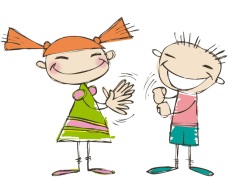  Votre enfant joue habituellement avec : 	 Garçons		 Filles     	 Garçons ou filles      Ses amis sont :  De son âge	 Plus âgés	 Plus jeunes		 Des adultes  Commentaire au besoin : __________________________________________________________ Est-ce que votre enfant participe ou a participé à des activités de groupe?   Non          Oui, lesquelles? 	 Jeux éducatifs (ville de Gatineau)     Garderie     Équipe de sport		Camp de jour  	 Camp d’été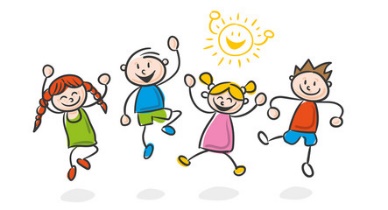 Autres : _______________________________________ 	     Commentaire au besoin : ___________________________________________________________ Comment se comporte votre enfant avec les adultes (vous pouvez cocher plus d’un élément)? 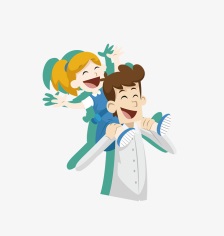  Respectueux	 Amical	 Timide 	 Inquiet	 Méfiant	 Poli	      Agressif      Autonome	 Attentif 	 Obéissant	 Intéressé	 Confiant    Collaborateur    PlaisantCommentaire au besoin : ___________________________________________________________  Votre enfant manifeste-t-il certaines appréhensions?   Non    Oui (ex. : peur des animaux, bruits particuliers, cauchemars)	Lesquelles? : ________________________________________________________________________ Quelles sont les activités préférées de votre enfant ?	 Blocs	 Casse-têtes	  Poupées Petites voitures  Coloriage	 Bricolage	 Musique	 Télévision  Ordinateur Jeux vidéo	 Jeux extérieurs	 Seul dans sa chambre	 Près de vous                Autres : _______________________________________________________Commentaire au besoin : __________________________________________________________ Quelle(s) méthode(s) de discipline vous apporte(nt) le plus de succès avec votre enfant?____________________________________________________________________________________________________________________________________________________________________________________________________________________________________________________________Rentrée à l’école Comment se sent votre enfant par rapport à sa rentrée scolaire?    Heureux      Indifférent 	 Inquiet      Anxieux	 Autre : ____________________      Commentaire au besoin : _________________________________________________________Votre enfant a-t-il des craintes particulières par rapport à son entrée à l’école?  Non Oui, spécifiez : Se séparer de son/ses parents    Immensité de l’école             Prendre l’autobus   Autres___________________________________________________________________________Autres Avez-vous consultez un spécialiste ou des spécialistes pour votre enfant:  Non  Oui, spécifiez dans le tableau suivant: Orthophoniste    Nom du spécialiste : _____________________  Clinique : ____________________	   Ergothérapeute   Nom du spécialiste : ______________________ Clinique : ____________________ Psychologue       Nom du spécialiste : ______________________ Clinique : ____________________ Autres_________ Nom spécialiste : ________________________ Clinique :_____________________Avez-vous obtenu un rapport :  Oui  Si oui, veuillez svp en fournir une copie à l’école.   Non  Ce document a été rempli par qui?   Mère	 Père		 Détenteur de l’autorité parentaleSignature : _________________________________________ 	Date : ______________________Ce sera un plaisir de vous accueillir avec votre enfant à la rentrée scolaire!La direction et les enseignantes du préscolaire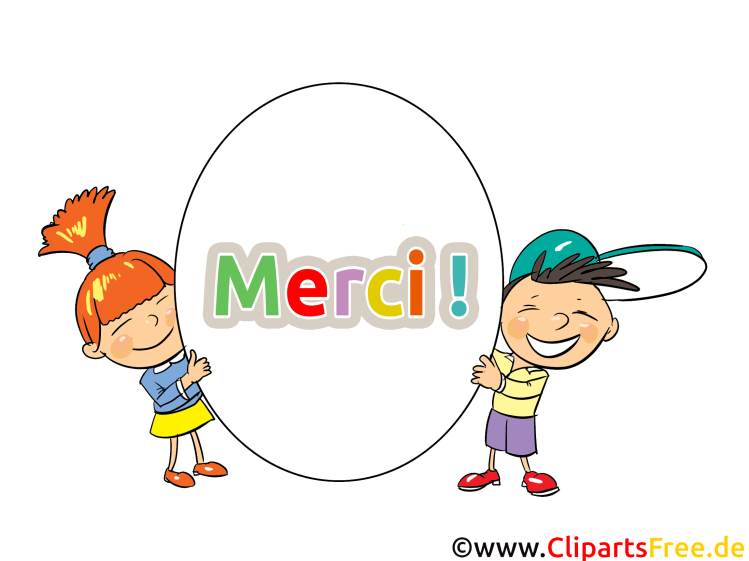 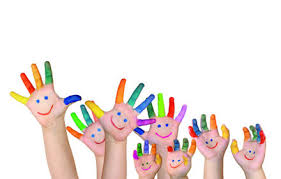 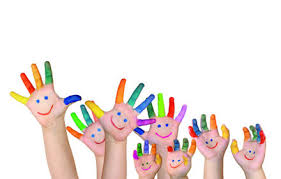 OuiNonAvec aide4.1 Votre enfant est-il capable de demeurer assis à la table pendant au moins       10 minutes?4.2 Votre enfant est-il capable de terminer une tâche, une activité ou un       casse-tête?4.3 Votre enfant est-il capable de persévérer devant une difficulté?4.4 Votre enfant est-il capable de maintenir son attention pendant une        activité, un jeu de société, etc.?OuiNonAvec aide5.1 Votre enfant est-il capable d’attendre son tour?5.2 Votre enfant est-il capable de respecter des règles ou des consignes?5.3 Votre enfant est-il capable d’interagir avec d’autres enfants?5.4 Votre enfant est-il capable d’interagir avec les adultes?5.5 Votre enfant est-il capable de partager ses jeux et le matériel mis en       commun?5.6 Votre enfant est-il capable de maintenir de belles relations avec ses amis      (peu de conflits)?